Barleyhurst Park Primary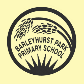 Medium term planning: Term………SUMMER 1 2023: TRANSPORTWeek 1 : Trains; Week 2: Bikes and scooters ; Week 3 (4 days inc Coronation Day): Space; Week 4 (4 days): Space, Week 5: Boats/Pirates; Week 6: specialist weekCommunication and LanguageCommunication and LanguageCommunication and LanguagePhysical DevelopmentPhysical DevelopmentPhysical DevelopmentListening, attention and LanguageSpeakingSpeakingGross motor skillsGross motor skillsFine motor skills/mark making areaWeek 1 - 6: TRANSPORT :  (Focus:  learn new vocabulary; listen to a familiar story, learn word by word and use own words to retell;  Listen to and talk about selected non-fiction to develop familiarity with new knowledge and vocabulary Week 1: TRAINS:  Retell the story, once they have developed familiarity with the text, some as exact repetition and some in their own words (Focus: writing your own version)Week 2: BIKES:  Speak in well-formed sentences,  Ask questions to find out more; use new vocabulary through the day;  (Focus: labeling your own bike)Week 3 -4: SPACE: Connect one idea or action to another using a range of connectives (Focus:  retell ‘Whatever next’))Week 5: BOATS/PIRATESArticulate their ideas and thoughts in well-formed sentences (Focus: write a recount of visit to Pirate Golf)Week 5:  SPECIALIST WEEK: learn new vocabularyWeek 1: TRAINS:  Retell the story, once they have developed familiarity with the text, some as exact repetition and some in their own words (Focus: writing your own version)Week 2: BIKES:  Speak in well-formed sentences,  Ask questions to find out more; use new vocabulary through the day;  (Focus: labeling your own bike)Week 3 -4: SPACE: Connect one idea or action to another using a range of connectives (Focus:  retell ‘Whatever next’))Week 5: BOATS/PIRATESArticulate their ideas and thoughts in well-formed sentences (Focus: write a recount of visit to Pirate Golf)Week 5:  SPECIALIST WEEK: learn new vocabularyUsing equipment safely with consideration to others. Move in a range of ways confidently including running, jumping, dancing, hopping, skipping and climbingBall games: Throw and catch a ball; roll a a ball; hit a target; work with a partner; use bats; complete a circuitFootball net, bikes and scooters, sandpit, climbing frame, sports equipment: move with control changing speed and direction; use tools safely; climb up stairs; kick and throw a ballUsing equipment safely with consideration to others. Move in a range of ways confidently including running, jumping, dancing, hopping, skipping and climbingBall games: Throw and catch a ball; roll a a ball; hit a target; work with a partner; use bats; complete a circuitFootball net, bikes and scooters, sandpit, climbing frame, sports equipment: move with control changing speed and direction; use tools safely; climb up stairs; kick and throw a ballConfidently using scissors and small tools. Using a tripod grip to draw and write mostly accuratelyUsing writing frames to complete sentencesRecently learnt digraphs and trigraphsCopying HFWCVCC, CCVC and CCVCC wordsCapital lettersLabelling modes of transportWriting a sentence about their own bikeWriting their own versions of familiar stories (Talk for Writing)Personal, Social, Emotional DevelopmentPersonal, Social, Emotional DevelopmentPersonal, Social, Emotional DevelopmentPersonal, Social, Emotional DevelopmentPersonal, Social, Emotional DevelopmentPersonal, Social, Emotional DevelopmentSelf regulationSelf regulationManaging selfManaging selfBuilding Relationships Building Relationships Children try and share, take turns, reason and look after one another. They apologise if they hurt someone accidently or make someone else upset  Children will without question follows instructions from their teachers or school adults.Developing resilience: not giving up, finishing work without reminders; keep on tryingChildren try and share, take turns, reason and look after one another. They apologise if they hurt someone accidently or make someone else upset  Children will without question follows instructions from their teachers or school adults.Developing resilience: not giving up, finishing work without reminders; keep on tryingChildren tell adults and their peers what they have achieved and what they can do now, they are happy with themselves and proud of what they have achieved at schoolChildren are confident to try new things. They continue to develop their resilience and perseverance independently. Children can continue to look after and care for themselvesChildren tell adults and their peers what they have achieved and what they can do now, they are happy with themselves and proud of what they have achieved at schoolChildren are confident to try new things. They continue to develop their resilience and perseverance independently. Children can continue to look after and care for themselvesChildren continue to build strong bonds with other children in their school and care for their peers e.g. getting them tissues, asking them to join in with a game.Engage in more complex imaginative play with changing rolesTakes another child’s feeling into accountMaking new friendsPlaying with older children, sharing the playgroundManaging negative emotionsPraising and celebrating others’ achievementsTalk about the perspectives of othersChildren continue to build strong bonds with other children in their school and care for their peers e.g. getting them tissues, asking them to join in with a game.Engage in more complex imaginative play with changing rolesTakes another child’s feeling into accountMaking new friendsPlaying with older children, sharing the playgroundManaging negative emotionsPraising and celebrating others’ achievementsTalk about the perspectives of othersMathsMathsMathsMathsNumberNumberNumerical Patterns Shape and MeasureWk 2: Solve addition problems by counting on (using  a numberline/mentally)Wk 4: Solve subtraction problems by counting back (using a numberline /mentally)Wk 5: Know subtraction facts within 5 automaticallyWk 6: Know addition facts within 5 and beyond  automaticallyWk 2: Solve addition problems by counting on (using  a numberline/mentally)Wk 4: Solve subtraction problems by counting back (using a numberline /mentally)Wk 5: Know subtraction facts within 5 automaticallyWk 6: Know addition facts within 5 and beyond  automaticallyWk 1: Odd and Even numbers: recognize and sort numbers into odds and evens (up to 20)Wk 3: 2D and 3D shapes: describe properties and recognize in different rotationsLiteracy Literacy Literacy Literacy Comprehension Word ReadingWord ReadingEmergent Writing/talk for writing (see also mark making  AREA)Describe events, characters, problem in their reading bookRelate stories to their own experiencesSequence stories and understand ‘beginning’ ‘middle’ ‘end’Share non-fiction books and learn new vocabulary to be used throughout the dayKnow learnt HFW and focus words from Monster Phonics; Recognise  all learnt graphemesWeek 1: CVCC wordsWeek 2: CCVC wordsWeek 3:CVC +Week 4: CVC +Week 5: CCVCC wordsWeek 6: CCVCC wordsHFW: wk 3-4: your,here,saw; Wk 5-6: time, out, house, aboutKnow learnt HFW and focus words from Monster Phonics; Recognise  all learnt graphemesWeek 1: CVCC wordsWeek 2: CCVC wordsWeek 3:CVC +Week 4: CVC +Week 5: CCVCC wordsWeek 6: CCVCC wordsHFW: wk 3-4: your,here,saw; Wk 5-6: time, out, house, aboutWrite all learnt graphemes inc digraphs and trigraphsAttempt to write words with known digraphs and trigraphs with supportWeek 1: The Train Ride: write own version – change 1 elementWeek 2: Labelling your own bike; Independent writing: describe your bike: why do you like it?Week 3:  Whatever Next story writing: Talk for writingWeek 4: Whatever Next own version: change 1 elementWeek 5: Treasure map labellingUnderstanding of the worldUnderstanding of the worldUnderstanding of the worldUnderstanding of the worldPast and Present People, Culture and Communication People, Culture and Communication The Natural world  Children recount an event that has happened.Wk 1-5: comment on familiar situations in the past,  compare similarities and differences ( modes of transport – changes over time;:Week 1: Old and new trainsWeek 2: Old and new bikes (Penny Farthing)Week 3:Space travel Now and Then; King’s coronation- compare to the pastWeek 5: Pirates (inc Trip to Pirate Golf);Wk 1 -5: Name and describe people who are familiar to them (transport – train drivers, truck drivers, pilots, sailors, astronauts); Children talk about roles people have in society (both in the present and past). Children understand he need for these roles.Wk 1 -5: Name and describe people who are familiar to them (transport – train drivers, truck drivers, pilots, sailors, astronauts); Children talk about roles people have in society (both in the present and past). Children understand he need for these roles.Wks 1- 6: Explore the natural world around them : Understand the effect of changing seasons on the natural world around them”Wk 1:  ‘The Train Ride’ walk around the groundsWk 2: Zoo lab visit to the school Wk 3: Planting seeds; Children can name parts of a plant and what it needs to grow as part of the current topic. Children can grow their own plants and look after them. Children observe the plants and trees around them and how they change. Children are developing a good understanding of a lifecycle as part of the topic.Wk 5: Draw information from a simple map (pirate maps); Children can create own maps using grid paper and symbols (x marks the spot treasure maps)Wk 6: Nature  walk/scavenger hunt; Children can draw information from a simple map and identify landmarks of our local area walk.Expressive Arts and Design Expressive Arts and Design Expressive Arts and Design Expressive Arts and Design Creating with materialsCreating with materialsBeing imaginative and Expressive Being imaginative and Expressive Week 1:  Junk model trains: join materials;  Shape picture trains/boats: select appropriate shapes and rotateWeek 2:  ; Coronation crowns: select and combine different materialsWeek 3:  Milk bottle space rocket: select and combine different materials;  use different joining tecniquesevaluate designWeek 4:  Foil Pirate ships; Treasure maps: use different mediaWeek 6: Challenge week: Plan and create a salad from surprise ingredientsWeek 1:  Junk model trains: join materials;  Shape picture trains/boats: select appropriate shapes and rotateWeek 2:  ; Coronation crowns: select and combine different materialsWeek 3:  Milk bottle space rocket: select and combine different materials;  use different joining tecniquesevaluate designWeek 4:  Foil Pirate ships; Treasure maps: use different mediaWeek 6: Challenge week: Plan and create a salad from surprise ingredientsSinging a range of familiar nursery rhymes and songs – singing sometimes in tune. Talk about how music makes me feel.Continue with the development of observational drawing linked to the theme. Continue to develop the accuracy and detail in their drawing.Role-play corner and small world:Engage in imaginative role-play, extend vocabulary, share resourcesWeek 1: Train station; Wooden train set; Eurostar setWeek 2: Bikes ‘shed’/repairs;  Remote control cars; Observational drawing of your own bike/scooterWeek 3:  Whatever Next props; Space stationWeek 4: Pirate ship;  Pirate stories and songs listening cornerWeek 5: TangramsSinging a range of familiar nursery rhymes and songs – singing sometimes in tune. Talk about how music makes me feel.Continue with the development of observational drawing linked to the theme. Continue to develop the accuracy and detail in their drawing.Role-play corner and small world:Engage in imaginative role-play, extend vocabulary, share resourcesWeek 1: Train station; Wooden train set; Eurostar setWeek 2: Bikes ‘shed’/repairs;  Remote control cars; Observational drawing of your own bike/scooterWeek 3:  Whatever Next props; Space stationWeek 4: Pirate ship;  Pirate stories and songs listening cornerWeek 5: Tangrams